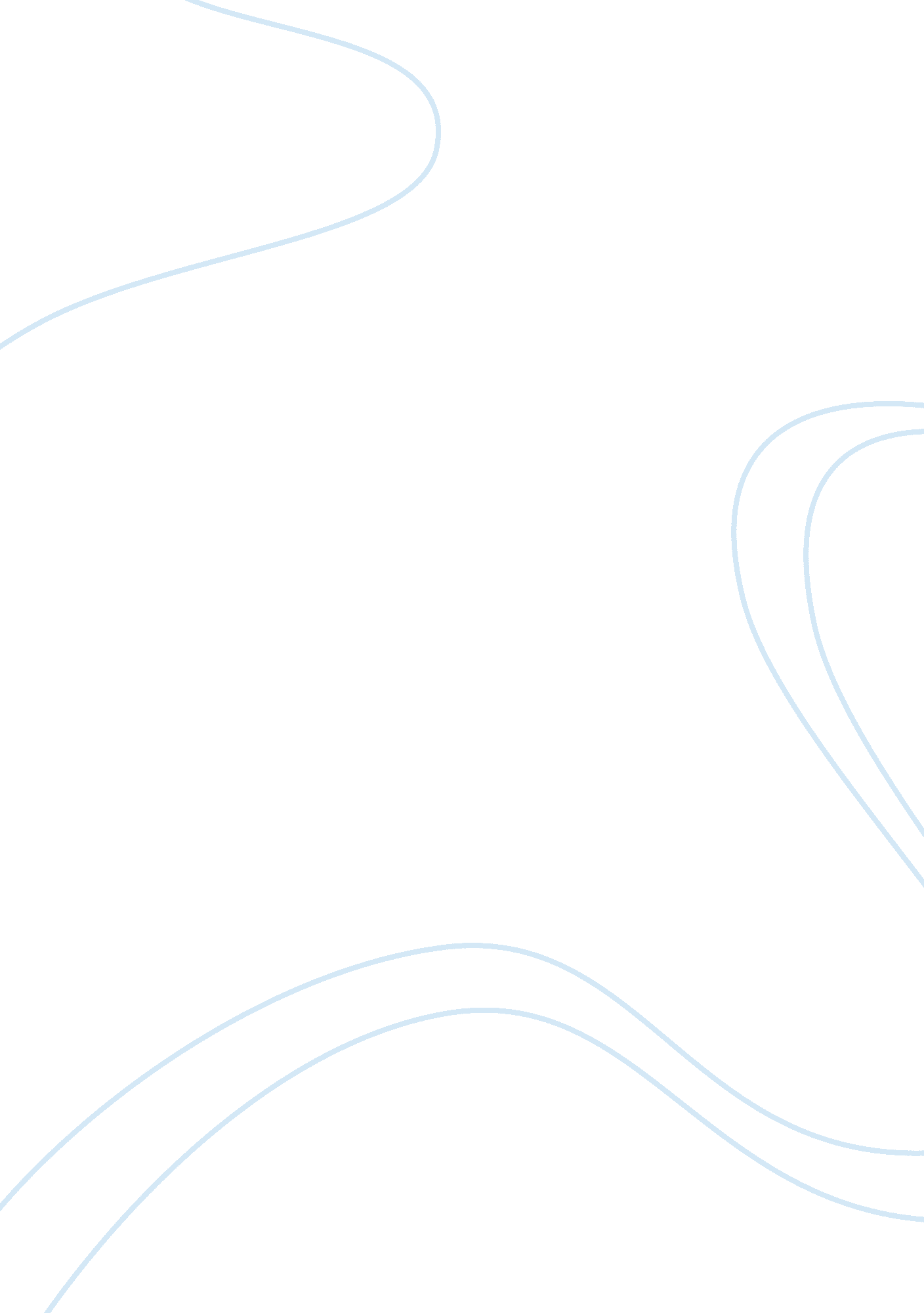 Videos interviews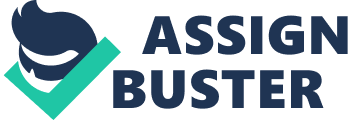 Videos/interviews Preparing for a job interview is a very exciting part of the job hunting process. Aside from having a well-written CV, the applicant must also haveenough self-confidence to be able to answer the questions pretty well. A job interview can land you your dream job as long as you have prepared for it seriously. Employers use the interview as a yardstick of seeing your whole personality in a short period of time. It is very crucial then to be able to present yourself in the best way possible during the interview. Even before interview, there is a pre-interview strategy that must be done to prepare oneself. According to Mr. Rich Alexander, here are things that you have to do: 1. Create a strategy. The main point during the interview is to make the employer remember you. This creates competitive advantage over the rest of your competitors because you stick out in the mind of the employer whenever the company needs to decide who to hire. Ask relevant questions that shows how smart and serious you are as a professional. Likewise, make sure that you can do the job at that company. Review all your skills and experience that are relevant to the position you are applying for. Study the company’s culture and see where you can fit in and how you can be a good team player. 2. Prepare yourself for the interview. This means researching the company’s background, size, product and history. Check the company website and if possible, talk to someone who works at the company. Make a list of questions that you would ask during the interview. Before the interview date, get the name and position of the person who would be conducting the interview. Lastly, plan ahead whatever attire you have to wear. This is an important part of preparation because the first time impression of the employer about the way you carry yourself matters a lot. Being more conservative is a good rule so dress in business attire. 3. You must know how to conduct yourself in the interview. Arrive early by making a schedule. Punctuality is highly-valued by companies, especially during an interview. During the interview process, listen to the questions carefully. In case you missed a question, be honest and ask for the question to be repeated. While answering questions, try to be as positive as you can. Employers frown upon people who have a negative outlook in life. They surely wouldn’t want any employee who would dampen the enthusiasm of other members of the group. When it comes to salary matters, avoid pressing on this topic and focus on the job itself. Lastly, the whole interview would be successful if it became a sincere conversation between the employer and you. These valuable tips would surely help you pass the interview with flying colors as long as you have carefully practiced the whole scenario. However, it would be also great if you know what to avoid during the interview. According to George Morgan, a renowned HR practitioner, these are the things that can ruin your interview: 1. Forgetting the name of the person conducting the interview. Be smart and polite, address the interviewer with the right name. 2. Forgetting the company name. This is the worst mistake that you can do. Forgetting the company’s name indicates lack of interest and irresponsibility on your part. If you have done your homework well enough, you would never forget the company name. 3. Forgetting to bring a copy of the resume. This is a hard situation since you may be asked during the interview to recall specific employment details. 4. Making things up about yourself. HR professionals know all too well if you are lying so never attempt to create stories 5. Talking for too long. Keep your answers short and direct to the point. More answers do not mean quality answers. This is not a story-telling session but a professional interview. References Linkme. com. au. “ YouTube -Things You Should Never Do in A Job Interview.” http://www. youtube. com/watch? v= OZ2mbsGuSU4&feature= related (accessed April 20, 2011) Sellyoursmarts. com. " YouTube - Job Interview Bootcamp - Interviewing Strategy ." YouTube - Broadcast Yourself. http://www. youtube. com/watch? v= BQMtFFb-E7k&feature= relmfu (accessed April 20, 2011). Sellyoursmarts. com. " YouTube - Job Interview Bootcamp – Preparing for the Interview ." YouTube - Broadcast Yourself. http://www. youtube. com/watch? v= mePZHBaKmJo&feature= relmfu (accessed April 20, 2011). Sellyoursmarts. com. " YouTube - Job Interview Bootcamp – Executing the Interview ." YouTube - Broadcast Yourself. http://www. youtube. com/watch? v= GVvh08YtMp0&feature= relmfu (accessed April 20, 2011). Vault. com.” YouTube- Interviews Do’s and Don’ts.” http://www. youtube. com/ watch? v= S1ucmfPOBV8 (accessed April 20, 2011) 